АТТЕСТАЦИОННЫЙ ЛИСТ_________________________________________________________________(Ф.И.О. обучающегося)___________________________________________________________________________________________(Код, профессия)Курс___________группа_______________________________________________________________________Успешно прошел(а) учебную/производственную практику по профессиональному модулю______________________________________________________________________________________в объеме________________часов с «______»______________20____г. по «______»________________20___г.и освоил(а) вид профессиональной деятельности (ВПД)_____________________________________________в____________________________________________________________________________________________(Наименование организации, предприятия, юридический адрес)_____________________________________________________________________________________________Результаты формирования общих (ОК) и профессиональных (ПК) компетенций выражаются в уровнях: высоком, среднем, низком.Высокий (В) уровень (5 баллов) – обучающийся выполняет все виды работ уверенно, добросовестно, эффективно, без ошибок, в полном объеме.Средний (С) уровень (4 балла) – обучающийся выполняет все виды работ уверенно, добросовестно, эффективно, но с незначительными ошибками.Низкий  (Н) уровень (3 балла) – при выполнении профессиональных работ обучающийся нуждается во внешнем сопровождении и контроле.РЕЗУЛЬТАТЫ АТТЕСТАЦИИЗаключение: обучающийся  за время учебной/производственной практики показал(а)__________________  уровень  формирования ОК и ПК.Дата «___»_______________20__ г.            Подпись  мастера п/о                                                                          ___________________(__________________)                                                                                                                        (Расшифровка)                                                                        Подпись руководителя практики от предприятия                                                                          ___________________(__________________)                                                                                                                        (Расшифровка)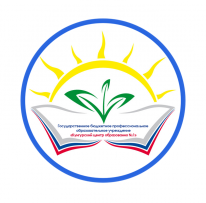 Министерство образования и науки Пермского краяГосударственное бюджетное профессиональное образовательное учреждение «Кунгурский центр образования № 1»Наименование ОК, ПКОсновные показатели оценки результатовРезультаты формирования ОК, ПК